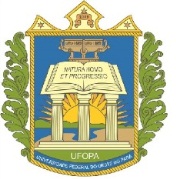 UNIVERSIDADE FEDERAL DO OESTE DO PARÁINSTITUTO DE ENGENHARIA E GEOCIÊNCIASCURSO DE GEOLOGIAPROJETO DE EXTENSÃO GEODIVERSIDADE AMAZÔNICA EM MÚSICA E POESIAEDITAL Nº 01, DE 11 DE AGOSTO DE 2017ANEXO IFicha de InscriçãoCATEGORIA FOTOGRAFIASantarém, __ de agosto de 2017.______________________________________________Assinatura do ParticipanteNome Completo:Nome Completo:Nome Completo:Data de Nascimento:Sexo:M (  )   F (  ) Raça/Cor: (  ) Amarelo    (  ) Branco     (  ) Pardo     (  ) Preto    Indígena (  )Raça/Cor: (  ) Amarelo    (  ) Branco     (  ) Pardo     (  ) Preto    Indígena (  )Raça/Cor: (  ) Amarelo    (  ) Branco     (  ) Pardo     (  ) Preto    Indígena (  )No caso de indígena, a que Povo Indígena você pertence:No caso de indígena, a que Povo Indígena você pertence:No caso de indígena, a que Povo Indígena você pertence:Qual Terra Indígena/Aldeia/Comunidade?Qual Terra Indígena/Aldeia/Comunidade?Qual Terra Indígena/Aldeia/Comunidade?Munícipio/Estado:Munícipio/Estado:Munícipio/Estado:(  ) Discente       (  ) Docente       (  ) Técnico        (  ) Funcionário terceirizado(  ) Discente       (  ) Docente       (  ) Técnico        (  ) Funcionário terceirizado(  ) Discente       (  ) Docente       (  ) Técnico        (  ) Funcionário terceirizadoFunção/Curso:Matrícula:Matrícula:Instituto/Empresa:Telefone:Telefone:E-mail:E-mail:E-mail:Quantas imagens você irá submeter: 1(  )     2(  )     3(  )  Quantas imagens você irá submeter: 1(  )     2(  )     3(  )  Quantas imagens você irá submeter: 1(  )     2(  )     3(  )  Título da Imagem 1:Título da Imagem 1:Local (localidade, município e estado):Data:Título da Imagem 2:Título da Imagem 2:Local (localidade, município e estado):Data:Título da Imagem 3:Título da Imagem 3:Local (localidade, município e estado):Data: